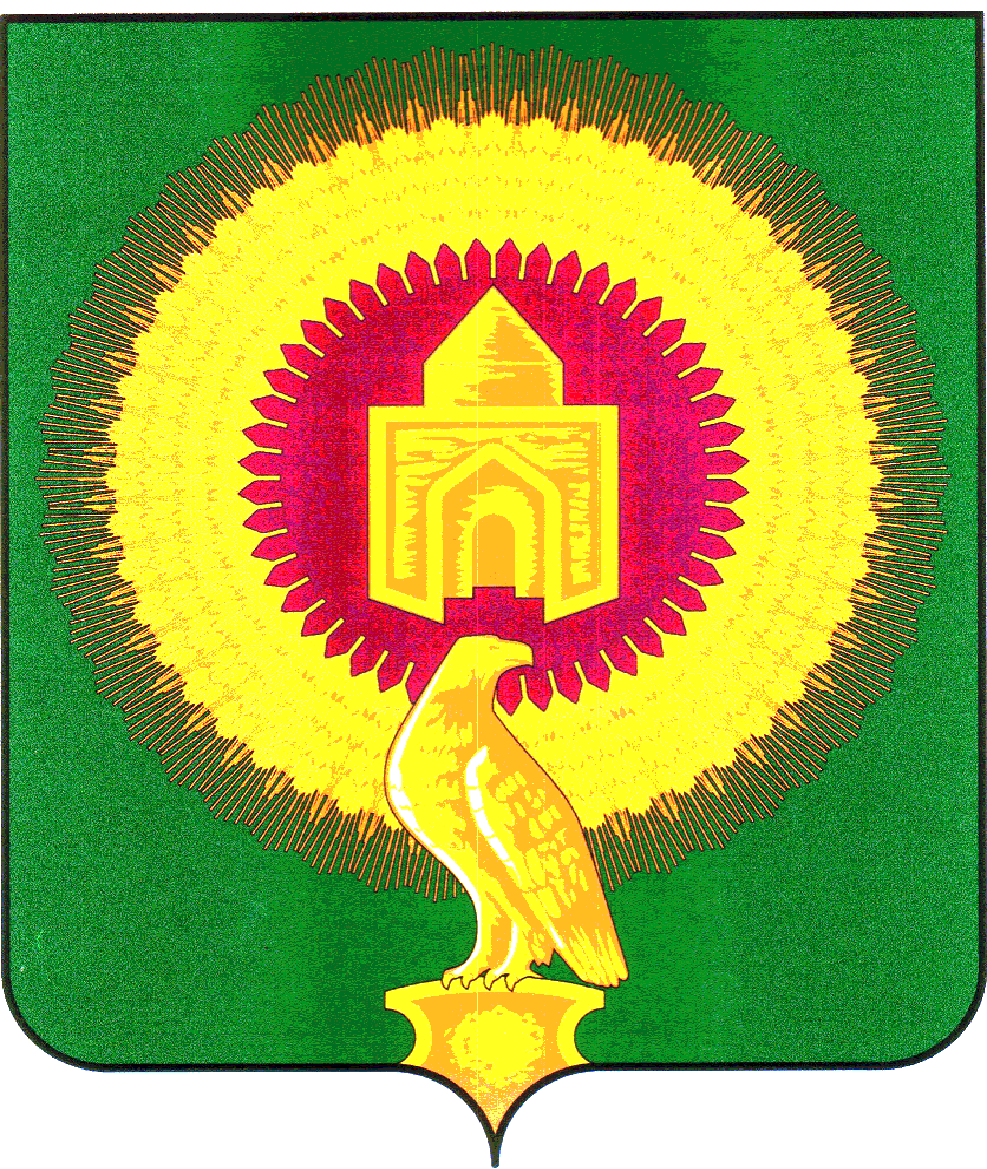 СОВЕТ ДЕПУТАТОВ АЛЕКСЕЕВСКОГО СЕЛЬСКОГО ПОСЕЛЕНИЯВАРНЕНСКОГО МУНИЦИПАЛЬНОГО РАЙОНАЧЕЛЯБИНСКОЙ ОБЛАСТИРЕШЕНИЕот 24 января 2024годас.Алексеевка                                                      №1/1О внесении измененийв Положение о порядке и условияхпредоставления иных межбюджетных трансфертов из бюджета Алексеевкогосельского поселения бюджету Варненского муниципального района В соответствии с Бюджетным Кодексом Российской Федерации, Совет депутатов Алексеевского сельского поселения Варненского муниципального районаРЕШАЕТ:Внести изменения в приложение № 1 Методики объема иных межбюджетных трансфертов, предоставляемых из бюджета Алексеевского сельского поселения бюджету Варненского муниципального района, утвержденную Решением Совета депутатов Алексеевского сельского поселения Варненского муниципального района Челябинской области от 08.12.2022г. № 25 «Об утверждении Положения о порядке и условиях предоставления иных межбюджетных трансфертов из бюджета Алексеевского сельского поселения бюджету Варненского муниципального района»:- Дополнить пунктом 8. Методика определения размера затрат на осуществление передаваемых части полномочий муниципальному району по обеспечению условий для развития на территории поселения физической культуры, школьного спорта и массового спорта, организация проведения официальных физкультурно-оздоровительных и спортивных мероприятий поселенияРасчет межбюджетных трансфертов бюджету муниципального района на осуществление части полномочий муниципальному району по обеспечению условий для развития на территории поселения физической культуры, школьного спорта и массового спорта, организация проведения официальных физкультурно-оздоровительных и спортивных мероприятий поселения (далее МБТ) осуществляется в рублях с округлением до целых чисел.Размер МБТ рассчитывается по формуле:Н = Фот*Кше,где:Н - годовой объем финансовых средств на осуществление части полномочий муниципальному району по обеспечению условий для развития на территории поселения физической культуры, школьного спорта и массового спорта, организация проведения официальных физкультурно-оздоровительных и спортивных мероприятий поселения;Фот – годовой фонд оплаты труда специалиста (сумма минимального размера оплаты труда на 1 штатную единицу, установленного законодательством, на очередной финансовый год с учетом начисления на выплаты по оплате труда) сельского поселения;Кше – количество штатных единиц сельского поселения с учетом численности населения.Количество штатных единиц определяется с учетом численности населения сельского поселения, согласно утвержденным данным Федеральной службы государственной статистики на начало финансового года:- численность населения до 500 человек – 0,2 штатных единицы;- численность населения от 500-1000 человек – 0,3 штатных единицы;- численность населения от 1000-5000 человек – 0,5 штатных единиц;- численность населения свыше 5000 человек – 0,8 штатных единиц;Настоящее Решение вступает в силу со дня его подписания и обнародования.Настоящее Решение обнародовать на Информационном стенде и официальном сайте администрации Варненского муниципального района в сети «Интернет».Глава Алексеевского сельского поселения                                            Л.В. Пузикова Председатель Совета депутатов                                                               А.В.Слепухин 